Муниципальное казенное учреждение культурыТайтурский культурно-спортивный комплексКлуб д Кочерикова«Субботник в  Кочерикова» 29  сентября 2020г работники Клуба д. Кочерикова  приняли участие в проведении осеннего месячника по санитарной очистке и благоустройству   прилегающей территории учреждения. Была произведена очистка территории от бытового мусора, вывезена листва,  побелена завалинка здания Клуба. 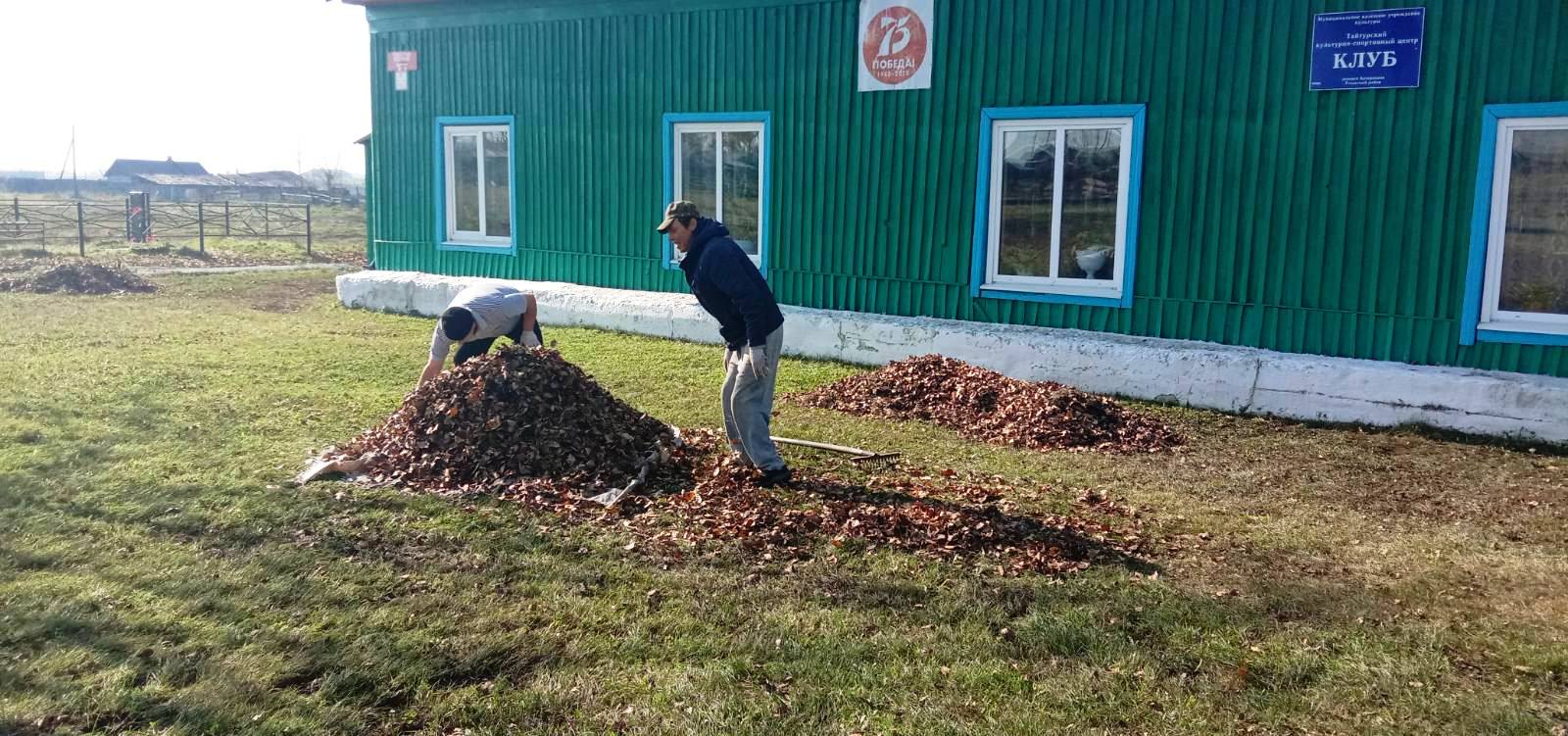 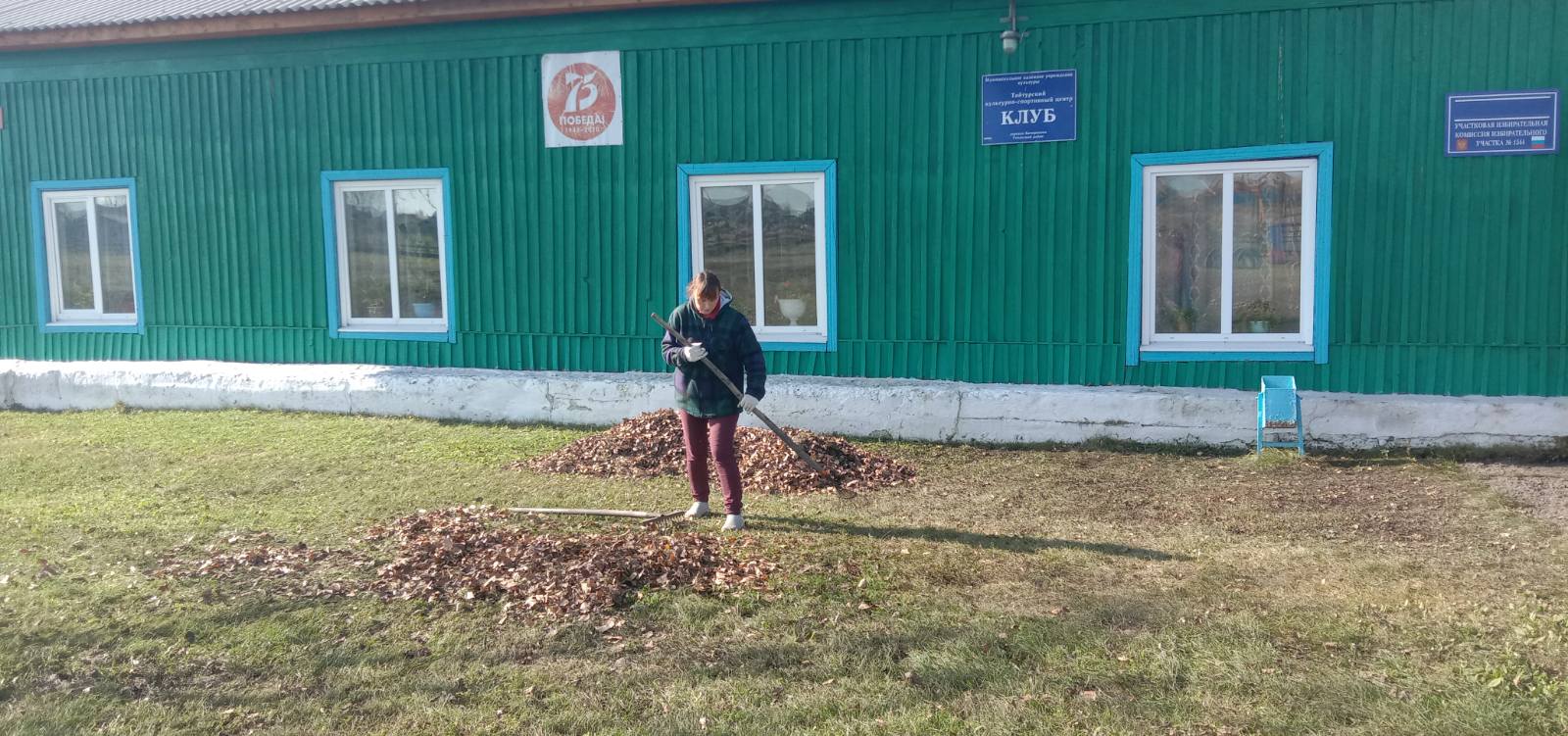 Е. Пиндичук Специалист Клуба д. Кочерикова 